PraktikumsvereinbarungDas Praktikum dient der berufspraktischen Orientierung in einem Lernfeld des Studiengangs ‚Soziale Arbeit :transnational‘. Nach § 3 Abs. 1 und 2 der Anerkennungssatzung  hat das Praktikum die Aufgabe, an die selbständige berufliche Tätigkeit im Bereich der Sozialen Arbeit heranzuführen. Dabei sollen die im Studium erworbenen theoretischen und methodischen Kenntnisse und Fähigkeiten in Arbeitsfeldern der Sozialen Arbeit verzahnt und zunehmend selbständig angewendet und vertieft werden. Die Praxisphase soll insbesondere die Befähigung vermitteln, unterschiedliche wissenschaftliche Erkenntnisse und Methoden sozialarbeiterischen und sozialpädagogischen Handelns in unmittelbarem Bezug zur Klientel und zu Zielgruppen Sozialer Arbeit anzuwenden. Dabei sollen exemplarisch helfende, erzieherische, bildende, beratende und informierende Aufgaben unter Berücksichtigung der rechtlichen, organisatorischen und finanziellen Rahmenbedingungen Sozialer Arbeit wahrgenommen werden. Dazu gehört auch die Anwendung ausgewiesener Kenntnisse relevanter deutscher Rechtsgebiete mit Vertiefung auf Landesebene.Studierende/rName      Erreichbarkeit		Telefon:      			Email:      PraktikumsstelleName:      Adresse:      Kurzbeschreibung der Einrichtung:Umfang des PraktikumsBeginn:	     	geplantes Ende:      		Gesamtumfang:  400 StundenAnsprechpersonWährend des Praktikums stehtName:      				Ausbildung:      für Fragen und ein regelmäßiges Feed-back zu Verfügung.Konkrete Aufgaben während des PraktikumsEinsatzbereich:      Beschreibung der konkrete Aufgaben und Tätigkeiten im Praktikum:      Insbesondere werden folgende administrativen Aufgaben anfallen:	erledigt am	Bürotätigkeiten (Telefondienste, Ablage; Aktenführung u.ä.)	     	Schreiben von Sitzungs- oder Besprechungs-Protokollen	     	Anfertigung eines Berichtsentwurfs (möglichst mit Vorschlag/ Empfehlung)	     	Dokumentation von Beratungs- oder Unterstützungsprozessen	     	Ausfüllen von Formularen	     	Bearbeiten von Anträgen/Hilfestellung beim Ausfüllen von Anträgen	     	Begleitung zu Ämtern	     	Übernahme von Internet- und/oder Literaturrecherche für die Praxisstelle	      	Sonstiges      Darüber hinaus besteht die Möglichkeit	der Teilnahme an den Teamsitzungen	     	einer von der Anleitung begleiteten Beratung 	     	zur Konzeption, Durchführung und Evaluation von Projekten 	     	zur Öffentlichkeits- oder Lobbyarbeit	     Persönliche ZielsetzungBitte versuchen Sie – gemeinsam mit der Praktikumsstelle – eine persönliche Zielsetzung / Fragestellung für das Praktikum herauszuarbeiten (bitte lesen sie nochmals das Kompetenzziel in Modul 18 und recherchieren Sie, was Ziele sind und wie man sie formuliert. Die Überprüfung ihrer Zielerreichung ist die Grundlage der Praxisdokumentation)Für das Praktikum setze ich mir folgende konkreten (=überprüfbaren) Ziele:Praxisbegleitung und Praxisdokumentation (Modul 18)Die/der Studierende verpflichtet sich, sich regelmäßig und aktiv an der Praxisbegleitveranstaltung in Modul 18 zu beteiligen und dort Alltagserfahrungen und Best-Practice-Beispiele aus dem Praktikum einzubringen und zu reflektieren.Abgabetermin für die Praxisdokumentation: gemäß Absprache mit der Dozentin (i.d.R. Juli/Januar)Unterschriften 									Datum:	 Studierende / Studierender:			 KopiePraxisdozentin: 			 KopiePraxisstelle: 			 Kopie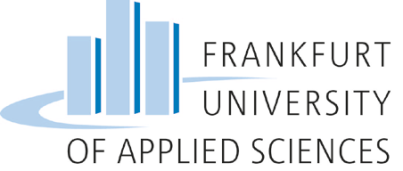 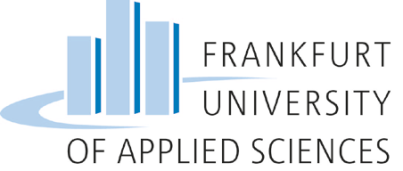 Kontakt

Email
